REQUERIMENTO Nº 470/2015Requer informações acerca da Construção de Área de Lazer e Esportes em Área Pública situada entre as Ruas Belo Horizonte e João Benedito Caetano, nesta.Senhor Presidente,Senhores Vereadores, CONSIDERANDO que o bairro Planalto do Sol possui poucos espaços destinados a prática de esporte e lazer;CONSIDERANDO ainda que moradores do bairro Planalto do Sol sempre solicitaram junto a este Vereador esforços para que uma nova área de lazer e esporte fosse construída no bairro;CONSIDERANDO também que existe no bairro Planalto do Sol uma área pública localizada entre as Ruas Belo Horizonte e João Benedito Caetano que pode ser utilizada para atender tal reivindicação dos moradores;REQUEIRO que, nos termos do Art. 10, Inciso X, da Lei Orgânica do município de Santa Bárbara d’Oeste, combinado com o Art. 63, Inciso IX, do mesmo diploma legal, seja oficiado o Excelentíssimo Senhor Prefeito Municipal para que encaminhe a esta Casa de Leis as seguintes informações: 1º) Solicito a Secretaria Municipal de Obras e Serviços, bem como a Secretaria Municipal de Governo informações acerca da existência de projeto para destinação / utilização da área pública localizada entre as Ruas Belo Horizonte e João Benedito Caetano para construção de área de lazer e esporte?2º) Caso a resposta do item 1º seja positiva, solicito ainda a Secretaria Municipal de Obras e Serviços, bem como a Secretaria Municipal de Governo informações acerca de previsão para início da construção da área de lazer e esporte, bem como seu prazo para entrega?3º) Caso as respostas do item 1º e 2º sejam negativas, se há outro projeto visando outra destinação para a área acima referida?4º) Outras informações que julgarem necessárias.Plenário “Dr. Tancredo Neves”, em 10 de março de 2015.Fabiano W. Ruiz Martinez“Pinguim”Vereador PV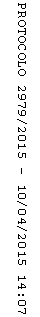 